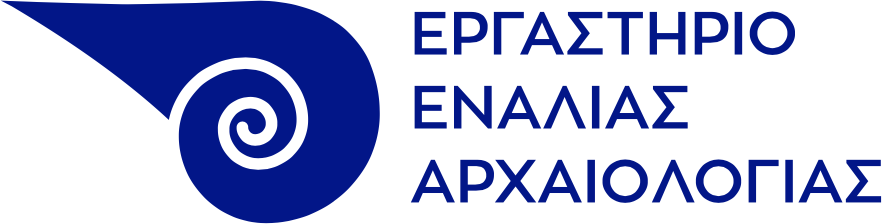 Πανεπιστήμιο ΠελοποννήσουΕισαγωγή στην Ενάλια ΑρχαιολογίαςΔιδάσκουσα:  Χρυσάνθη Παπαδοπούλου (2020-2023)                          Χριστίνα Παπούλια (χειμερινό εξάμηνο 2023-2024)Περιεχόμενο μαθήματοςΗ Ενάλια Αρχαιολογία είναι ο υποτομέας της αρχαιολογίας που εξετάζει τα υλικά κατάλοιπα της ανθρώπινης ενασχόλησης με τη θάλασσα, καθώς και τις υλικές και άυλες πτυχές του ενάλιου πολιτιστικού τοπίου. Στόχος του μαθήματος είναι η εισαγωγή των φοιτητών στην Ενάλια Αρχαιολογία και σε όλα τα υποπεδία της.ΕΝΟΤΗΤΕΣΗ ιστορία και το αντικείμενο της Ενάλιας ΑρχαιολογίαςΗ κατάδυση και το θαλάσσιο περιβάλλονΥποβρύχια Αρχαιολογία: τεχνικές και μέθοδοιΝαυτική αρχαιολογία: πλοία και ναυπήγησηΘαλάσσιες οδοί, θαλάσσιο εμπόριο και ναυσιπλοΐαΤο ναυάγιο ως αρχαιολογική θέση και τύποι ναυαγίωνΑρχαία ναυάγια και οι ανασκαφικές τους προσεγγίσειςΙστορικά ναυάγια και οι ανασκαφικές τους προσεγγίσειςΑρχαιολογία της θάλασσας: ναυτική και θαλασσινή ταυτότηταΕικονογραφία και συμβολική του πλοίουΛιμάνια, αγκυροβόλια και παράκτιοι οικισμοίΑρχαιολογία βαθέων υδάτων και υποθαλάσσιες τεχνολογίεςΑρχαιολογία λιμνών και ποταμώνΕνάλια Αρχαιολογία Ι - Η Γεωαρχαιολογία της Παράκτιας Ζώνης Διδάσκουσα Ευγενία ΓιαννούληΠεριεχόμενο μαθήματοςΤο μάθημα υιοθετεί την Παράκτια Ζώνη ως παράμετρο ειδικού ενδιαφέροντος στο πεδίο της Ενάλιας Αρχαιολογίας, με έμφαση στην ιστορική σημασία των παράκτιων γαιών κατά τους χρόνους της προϊστορίας. Παρακολουθείται η διάδραση μεταξύ χέρσου και θάλασσας απότην άποψη της γεωϊστορίας διαχρονικά. Παρουσιάζεται η βασική οργανολογία των Επιστημών της Γης και η ειδική μεθοδολογία της υποθαλάσσιας αρχαιολογικής έρευνας. Εξετάζεται η σημασία του θαλασσινού στοιχείου στην εγκαθίδρυση πολιτισμών, επαφών, αλληλεπιδράσεων, συμβολικής και εικονογραφίας, συμπεριλαμβανομένων των φάσεων της αρχόμενης οίκησης του Ελλαδικού χώρου. Σκοπός είναι η ανάδειξη της Θάλασσας ως ιστορίας σημαντική, καθώς και η σημασία της παράκτιας γεωϊστορίας στην ακριβή αποτίμηση των προϊστορικών πολιτισμών του Αιγαίου.ΕΝΟΤΗΤΕΣΗ εξελικτική ιστορία της Γης: το μάγμα, η Πανθάλασσα και η Πανγαία, η δημιουργία και η συρρίκνωση της Τηθύος, η γένεση της Μεσογείου.Οι Γεωλογικοί Αιώνες: Από το Τριαδικό στο Πλειστόκαινο και στο Ολόκαινο, η ανάδυση της Αιγαιΐδος, των νήσων και των οροσειρών, των έμβιων και των οργανικών ειδών.Η σημασία του παράκτιου τοπίου στην κατανόηση της προϊστορίας του είδους Homo: θεωρίες διάδοσης και διάχυσης, το Αιγαίο εν μέσω Αφρικής και Ευρασίας, η Βεριγγία στον Αρκτικό Κύκλο, η Ινδονησία στον Ειρηνικό.Γεωμορφολογία και παράκτια διαγένεση. Διαδικασίες σχηματισμού πετρωμάτων, γεωμορφών και ακτών.Γεωπεριβάλλον: Θάλασσα, ατμόσφαιρα, αλατότητα, μικρο-οργανισμοί, θερμοκρασία, άνεμοι, ρεύματα, ιζήματα και βροχόπτωση.Παλαιοπεριβάλλον και παλαιοακτές: ιστορική σημασία και η σχέση με αρχαιολογικά δεδομένα. Θαλάσσιο περιβάλλον και γεωαρχαιολογία.Μέθοδοι διασκόπησης και τηλε-ανίχνευσης και σχετική οργανολογία των Γεωεπιστημών στην ανάκτηση του αναγλύφου και της υποδομής του θαλάσσιου πυθμένος.Μέθοδοι και τεχνικές υποβρύχιας αρχαιολογικής έρευνας σε σχέση με την αρχαιολογία της χέρσου. Ανιχνεύοντας τον πρώϊμο άνθρωπο στην αρχαιολογία της υφαλοκρηπίδας.Πλεύσεις και πλόες: παράκτια, ποντοπόρος, περίπλους, διάπλους. Ναυσιπλοΐα και πόλεις- λιμένες.Η	εγκατοίκηση	του	Αιγαίου	των	προϊστορικών	χρόνων:	το	ζήτημα	της “Νεολιθικοποίησης”.Υδρόσφαιρα και χέρσος: η ανάδυση των νησιωτικών γαιών της τελευταίας παγετώδους και του Ολοκαίνου, οι πολιτισμοί της 3ης χιλιετίας π.Χ., οι οδοί των ανακτορικών πολιτισμών του Αιγαίου, οι Λαοί της Θάλασσας.Η αρχαιολογία των πλωτών στους προϊστορικούς πολιτισμούς του Αιγαίου.Η συμβολική της Θάλασσας στο προϊστορικό Αιγαίο: η εικονογραφία των αγγείων, οι βραχογραφίες, τελετουργικά ομοιώματα και αποθέσεις, όστρεα και ιερά, ο θαλάσσιος ρυθμός και η μεγάλη ζωγραφική, οι νηοπομπές και το νόστιμον ήμαρ των ανάκτων του Ομήρου.Ενάλια Αρχαιολογία ΙΙ - Η Μακρά Διάρκεια της Μεσογείου Διδάσκουσα Ευγενία ΓιαννούληΠεριεχόμενο μαθήματοςΤο μάθημα εμβαθύνει στον ρόλο της Μεσογείου ως κοιτίδας πολιτισμών και ιστορικών φαινομένων διαχρονικά. Σκοπός είναι η ανάδειξη της σημασίας πλόων και επαφών στην αποτίμηση κομβικών στιγμών της μακράς πορείας του Παλαιού Κόσμου. Αρχής γενομένηςαπό τους πρώϊμους πολιτισμούς της Μεσογείου την Εποχή του Λίθου, το “της θαλάττης κράτος” τροφοδοτεί τους πρώτους ανακτορικούς πολιτισμούς του Αιγαίου, εγκαθιδρύει αποικίες και σταθμούς σε ανατολή και δύση, ναυμαχεί χάριν της Ιωνίας, γράφει τον “Περίπλου”, εξαπλώνεται και καταλύεται μαζί με την ισχύ του Βυζαντίου για να ανασυστήσει τα Δυτικά βασίλεια του Μεσαίωνα. Ναυτική τέχνη και Ναυσιπλοΐα, γνώσεις κρυφές και αρχαίες, συνέχουν ακόμα την Μεσόγειο στην ιστορία της ναυπηγικής σήμερα.ΕΝΟΤΗΤΕΣΗ Μακρά Διάρκεια της Μεσογείου και η Σχολή των Annales. Επανεκτιμώντας την ιστορία των ηπείρων από την πλευρά της θάλασσας.Η προϊστορία της Μεσογείου και η ανάδυση του Παλαιού Κόσμου. Από το Olduvai Ι της Αφρικής στην Επιγκραβέττια της Μεσογειακής Ευρώπης. Το Ολόκαινο και η εγκαθίδρυση της Νεολιθικής.Τοπικά δίκτυα της Εποχής του Χαλκού. Πλόες Μινωϊτών και Μυκηναίων, επαφές και αποικίες σε Ανατολή και Δύση.Ο αποικισμός της Ιωνίας και η Magna Grecia, ο διάπλους της Ανατολικής Μεσογείου, η θέση της Κύπρου και η γνώση της Αφρικής.Γεωϊστορία και Γεωαρχαιολογία: Αρχαιολογικά δεδομένα και διαδικασίες σχηματισμού παράκτιων γαιών του ελλαδικού χώρου (π.χ. Λεκάνη Μεγαλόπολης, Μακεδονία, Μεσσηνία κ.ά.)Θέματα Προϊστορικής Αρχαιολογίας: Αιγαίο, Αίγυπτος, Αμερική (κεραμική, σφραγιδογλυφία, μεγάλη ζωγραφική, εικονογραφία).Θέματα Κλασικής Αρχαιολογίας: Λιμάνια, ιερά, μυθολογία.Ναυτική τέχνη: Κατασκευή, βασική συνδεσμολογία και τύποι πλοίων, η κοινωνία των πλοίων, τα λιμενικά δίκτυα.Θέματα Βυζαντινής Αρχαιολογίας: Πόλεις-λιμένες, ναυάγια, η ναυτική τέχνη τον Μεσαίωνα, πλοία και πολεμική τέχνη.Θέματα θαλάσσιας εικονογραφίας: Από την προϊστορία ως τον 19ο αι. μ.Χ.Εικονογραφία πλοίων, ναυάγια και φορτία, η θαλάσσια ισχύς και ο ρόλος της στην άνοδο και στην πτώση πολιτισμών.Θάλασσα και Μύθος: από τον Όμηρο στην Ατλαντίδα.Θάλασσα και Ιστορία: ναυτική τέχνη και παραδοσιακή ναυπηγική σήμερα.Αρχαιολογία και Ανθρωπολογία της Θάλασσας Διδάσκουσα: Χρυσάνθη Παπαδοπούλου (2020-2023)Περιεχόμενο μαθήματοςΤο πλοίο είναι ένας ιδιοσυγκρασιακός χώρος όπου το ανθρωπογενές και το φυσικό περιβάλλον συναντώνται, συμπλέουν και συχνά συγκρούονται. Για τους ναυτικούς η ζωή στη θάλασσα και στο πλοίο είναι ιδιάζουσα και απαιτητική, και οι ίδιοι καλούνται να αντεπεξέλθουν στις ποικίλες αντιξοότητές της. Για τους στεριανούς το πλοίο και η θάλασσα είναι καύσιμα του φαντασιακού και των ονειροπολήσεών τους, πολυσήμαντα σύμβολα ή η επιτομή του παράτολμου. Στο μάθημα αυτό διερευνάται η ζωή στο πλοίο από την αρχαιότητα μέχρι τις μέρες μας, και η πρόσληψη και ενσωμάτωση των πλοίων από τους ναυτικούς. Ακόμα, παρουσιάζονται και αναλύονται οι προσεγγίσεις και χρήσεις των πλοίων από τους στεριανούς. Στόχος του μαθήματος είναι η σφαιρική προσέγγιση του πλοίου ως χώρου και ως συμβόλου, και η κατανόηση της πολυπλοκότητας της ζωής στη θάλασσα.ΕΝΟΤΗΤΕΣΟ χώρος του πλοίου και η πρόσληψή του από ναυτικούς και στεριανούςΗ ζωή στο πλοίο στην αρχαιότηταΗ ζωή στο πλοίο στη σύγχρονη εποχήΗ βάρκα του Χάροντα και κίνδυνοι στη θάλασσαΤο πλοίο των τρελών και η θέση του ναυτικού σε αρχαίες και σύγχρονες κοινωνίεςΤο πλοίο ως το ενδιάμεσοΗ βάρκα των ονείρων και φαντασίες των στεριανώνΙεραρχία στη θάλασσα και η κοινωνία του πλοίουΗ γυναίκα του ναυτικούΜέθοδοι ναυσιπλοΐας κατά τους αρχαίους και σύγχρονους χρόνουςΔιαβάζοντας και ακούγοντας τα κύματα: η ενσωμάτωση της θάλασσας και του πλοίουΘάλασσα και προλήψειςΝαυάγια και ναυαγοίΧερσαία και Ενάλια Αρχαιολογία ΠεδίουΔιδάσκουσα: Χρυσάνθη Παπαδοπούλου (2020-2023)Περιεχόμενο μαθήματοςΣτο μάθημα εξετάζονται οι μέθοδοι χερσαίας και υποβρύχιας επιφανειακής έρευνας, ανασκαφής και αποτύπωσης. Στόχος του μαθήματος είναι η εξοικείωση των φοιτητών με την αρχαιολογική εργασία πεδίου, τα είδη αρχαιολογικών θέσεων και ευρημάτων, και τις διαθέσιμες τεχνικές και τεχνολογίες.ΕΝΟΤΗΤΕΣΕντοπισμός χερσαίων και ενάλιων αρχαιολογικών θέσεων (έρευνα επιφανείας)Χερσαίες και υποβρύχιες ανασκαφέςΦυσικές διαδικασίες σχηματισμού χερσαίων και υποβρύχιων αρχαιολογικών θέσεωνΠολιτισμικές διαδικασίες σχηματισμού χερσαίων και υποβρύχιων αρχαιολογικών θέσεωνΤύποι χερσαίων και ενάλιων αρχαιολογικών θέσεων, και ανασκαφικές προσεγγίσειςΕίδη αρχαιολογικών ευρημάτων, υλικά και συνθήκες διατήρησηςΜέθοδοι τεκμηρίωσης και αποτύπωσηςΜέθοδοι σχετικής και απόλυτης χρονολόγησηςΑνέλκυση ευρημάτων, πρώτες βοήθειες, καταγραφή, συντήρησηΣυνεργασίες στο πεδίο και διεπιστημονική έρευναΜελέτη, έρευνα, ερμηνεία και δημοσίευσηΠειραματική αρχαιολογία, αναστηλώσεις, ψηφιακή αρχαιολογίαΑρχαιολογικά κατάλοιπα: παρελθόν, παρόν και μέλλον (η ηθική της αρχαιολογίας)